Промежуточная аттестация по биологии «Общая биология», 10 класс (углубленный уровень)Пояснительная записка     Контрольно – измерительные материалы предназначены для проведения промежуточной аттестации учащихся 10 класса по учебному предмету «Биология».      Контрольно-измерительные материалы составлены на основе Федерального государственного общеобразовательного стандарта среднего общего образования, в соответствии с действующей рабочей программой по учебному предмету «Биология».      Цель промежуточной аттестации - оценить подготовку учащихся по биологии за курс 10 класса.      Форма проведения промежуточной аттестации – итоговый тест. Задания теста представляют собой задания формата ЕГЭ.     Итоговая работа по биологии за курс 10 класса в форме теста соответствует содержанию учебника углубленного уровня П.М. Бородина, Л.В. Высоцкой, Г.М. Дымшица и др. по биологии для 10 класса.     Итоговая контрольная работа представлена в нескольких вариантах и рассчитана на 90 минут.     Экзаменационная работа состоит из трех частей. Часть 1 содержит 11 заданий. Ответ на задания части 1 даётся соответствующей записью в виде слова (словосочетания), числа или последовательности цифр, записанных без пробелов и разделительных символов. Задания этой части оцениваются в 1 балл.Часть 2 содержит 13 заданий. Заданием является тест с выбором нескольких ответов, или тест на нахождение соответствий из массива данных, или определение последовательностей или соподчиненностей. Некоторые задания предполагают работу с рисунком. Задания этой части оцениваются в 2 балла при правильном выполнении, в 1 балл, при наличии одной ошибки, в 0 баллов при двух и более ошибках.Часть 3 представлена биологической задачей, повышенной сложности. В этом задании ответ формулируется и записывается самостоятельно в развернутой форме.Критерии оценивания промежуточной аттестации.Максимальный балл за выполнение работы – 40.Отметка «5» ставится, если ученик выполнил правильно от 90% до 100% от общего числа баллов (36 – 40 баллов, при условии полного или частичного выполнения биологической задачи).Отметка «4» ставится, если ученик выполнил правильно от 65 % до 84% от общего числа баллов (26 - 35 баллов).Отметка «3» ставится, если ученик выполнил правильно от 45 % до 64 % от общего числа баллов (18 - 25 баллов).Отметка «2» ставится, если ученик выполнил правильно менее 45 % от общего числа баллов, или не приступил к работе, или не представил на проверку (0-17 баллов).Промежуточная аттестация по биологии в 10 классе  (углубленный уровень)Вариант демонстрационныйРассмотрите таблицу «Уровни организации живой природы» и заполните пустую ячейку, вписав соответствующий термин.Сколько нуклеотидов во фрагменте матричной цепи ДНК кодируют 65 аминокислот во фрагменте полипептида? В ответе запишите только соответствующее число.Какой процент нуклеотидов с цитозином содержит ДНК, если доля её тиминовых нуклеотидов составляет 17 % от общего числа. В ответ запишите только соответствующее число.В двух цепях молекулы ДНК насчитывается 1800 нуклеотидов. Информация о структуре белка кодируется на одной из цепей. Подсчитайте сколько закодировано аминокислот на одной цепи ДНК. В ответ запишите только соответствующее количеству аминокислот число.Гамета лилии содержит 12 хромосом. Каково число хромосом в клетке её листьев? В ответ запишите только соответствующее число.Какой набор хромосом содержится в ядре одной (дочерней) клетки в конце телофазы мейоза II, если в исходной клетке было 16 хромосом? В ответ запишите только соответствующее число.Сколько типов гамет образуется у особи с генотипом ВbСС?При скрещивании петуха с оперенными ногами (А) и с гороховидным гребнем  (В) (дигомозигота) и голоногой (а) с обыкновенным гребнем (b) курицей в F1 получились все оперенные цыплята с гороховидным гребнем. Определите, сколько генотипов цыплят в F1.Каким будет соотношение расщепления признаков по фенотипу у потомства, полученного от скрещивания дигетерозиготного черного, мохнатого кролика АаBb с белой, гладкошерстной крольчихой ааbb?При самоопылении гетерозиготного растения гороха с розовой окраской венчика (розовая окраска венчика — А) доля карликовых форм равна (%)Каким номером на рисунке обозначена фаза мейоза, в ходе которой происходит нарушение сцепленного наследования?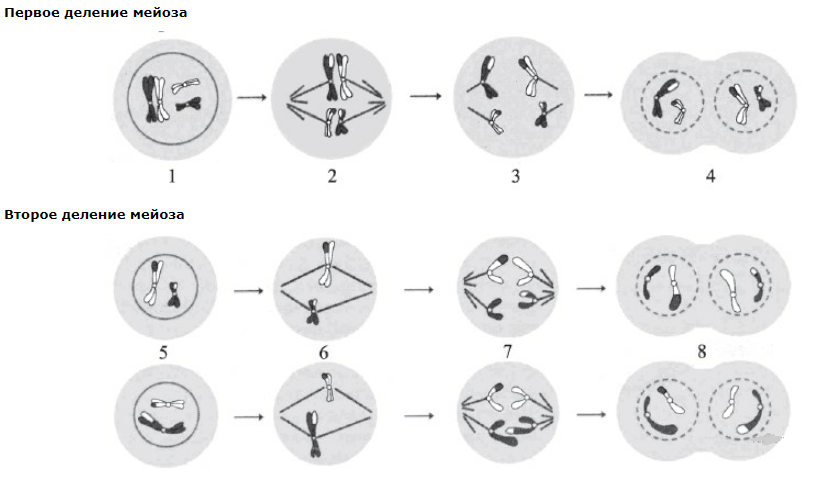 Установите соответствие между признаками и фазами мейоза, обозначенными цифрами на схеме первого деления мейоза: к каждой позиции, данной в первом столбце, подберите соответствующую позицию из второго столбца.Запишите в ответ цифры, расположив их в порядке, соответствующем буквам:Выберите три верных ответа из шести и запишите в таблицу цифры, под которыми они указаны.Какие из приведённых признаков относятся к изображённой на рисунке клетке?14. Выберите три, верно обозначенные подписи к рисунку, на котором изображено строение одного из органоидов клетки. Запишите в таблицу цифры, под которыми они указаны.15. Выберите три верных ответа из шести и запишите в таблицу цифры, подкоторыми они указаны. Какие из перечисленных ниже признаков можно использовать для описания типичной клетки бактерии?1)  Отсутствует ядерная оболочка.2)  Клетка содержит митохондрии.3)  Клеточная стенка состоит из муреина.4)  Генетический материал представлен замкнутой молекулой ДНК.5)  Клетка способна к фагоцитозу.6)  Имеется центриоль в основании жгутика.16. Выберите три верных ответа из шести и запишите цифры, под которыми они указаны.Какие из перечисленных ниже признаков можно использовать для описания клетки бактерии?1)  содержит клеточную стенку из целлюлозы2)  генетический материал представлен замкнутой молекулой ДНК3)  может иметь выросты оболочки — пили4)  в цитоплазме обнаруживаются центриоли клеточного центра5)  не содержит мембранных органелл6)  рибосомы отсутствуют17. Установите соответствие между процессами и этапами клеточного дыхания, в которые они происходят: к каждой позиции, данной в первом столбце, подберите соответствующую позицию их второго столбца. Запишите выбранные цифры под соответствующими буквами.Запишите в ответ цифры, расположив их в порядке, соответствующем буквам:Установите соответствие между процессами и фазами фотосинтеза, в которые они происходят: к каждой позиции, данной в первом столбце, подберите соответствующую позицию их второго столбца. Запишите выбранные цифры под соответствующими буквами.Запишите в ответ цифры, расположив их в порядке, соответствующем буквам:Установите соответствие между характеристиками и процессами: к каждой позиции, данной в первом столбце, подберите соответствующую позицию из второго столбца.Запишите в ответ цифры, расположив их в порядке, соответствующем буквам:Проанализируйте таблицу «Клеточное дыхание». Заполните пустые ячейки таблицы, используя элементы, приведенные в списке. Для каждой ячейки, обозначенной буквой, выберите соответствующий элемент из предложенного списка.Список элементов:ядротерминациярибосомыэтиловый спиртмолочная кислотализосомыпировиноградная кислотакислородныйЗапишите в ответ цифры, расположив их в порядке, соответствующем буквам:Установите правильную последовательность реакций энергетического обмена веществ. Запишите в таблицу соответствующую последовательность цифр.1)  Окисление пировиноградной кислоты.2)  Попадание ПВК в митохондрии.3)  Образование двух молекул пировиноградной кислоты.4)  Расщепление крахмала до глюкозы.5)  Синтез 36 молекул АТФ.Установите последовательность этапов синтеза белка в клетке. Запишите в таблицу соответствующую последовательность цифр.      1)  процессинг иРНК2)  присоединение к иРНК субъединиц рибосомы3)  синтез молекулы иРНК на участке молекулы ДНК4)  выход иРНК из ядра5)  выстраивание из аминокислот полипептидаУстановите последовательность этапов мейоза. Запишите в таблицу соответствующую последовательность цифр.1)  выстраивание бивалентов на экваторе клетки2)  растаскивание гомологичных хромосом к дочерним полюсам3)  коньюгация гомологичных хромосом4)  выстраивание одиночных хромосом на экваторе клетки5)  растаскивание хромосом, состоящих из одной хроматиды, к дочерним полюсамУстановите последовательность этапов митоза. Запишите в таблицу соответствующую последовательность цифр.1)  разрушение ядерной оболочки2)  движение хромосом к полюсам клетки3)  расщепление центромер4)  формирование метафазной пластинки5)  разрушение веретена деленияИзвестно, что все виды РНК синтезируются на ДНК-матрице. Фрагмент молекулы ДНК, на которой синтезируется участок центральной петли тРНК, имеет следующую последовательность нуклеотидов (верхняя цепь  — смысловая, нижняя  — транскрибируемая):5’ − ТГЦГЦТГЦАЦЦАГЦТ − 3’3’ − АЦГЦГАЦГТГГТЦГА − 5’Установите нуклеотидную последовательность участка тРНК, который синтезируется на данном фрагменте, обозначьте 5’ и 3’ концы этого фрагмента и определите аминокислоту, которую будет переносить эта тРНК в процессе биосинтеза белка, если третий триплет с 5’ конца соответствует антикодону тРНК. Ответ поясните. Для решения задания используйте таблицу генетического кода.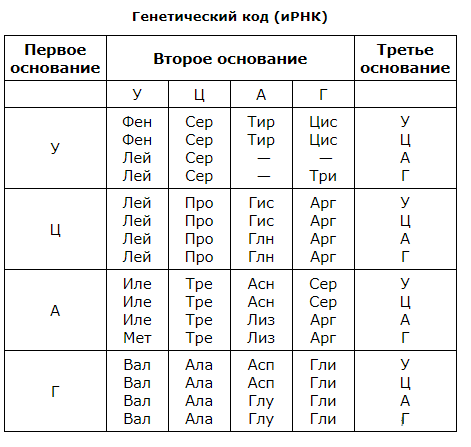 Правила пользования таблицейПервый нуклеотид в триплете берётся из левого вертикального ряда; второй  — из верхнего горизонтального ряда и третий  — из правого вертикального. Там, где пересекутся линии, идущие от всех трёх нуклеотидов, и находится искомая аминокислота.УровеньПримербиогеоценотическийпищевые цепипроведение нервного импульсаПРИЗНАКИА)  Нити веретена деления соединяются с центромерамиБ)  Конденсация хромосомВ)  Расхождение центриолей к полюсам клеткиГ)  Разделение и расхождение гомологичных хромосомД)  Исчезновение ядрышекЕ)  Образование ядерных оболочекФАЗЫ МЕЙОЗА  1)  12)  2  3)  3  4)  4АБВГДЕ1)  наличие хлоропластов2)  наличие гликокаликса3)  способность к автотрофному питанию4)  способность к фагоцитозу5)  способность к биосинтезу белка6)  поддержание формы только с помощью цитоскелета1)  зерно гликогена2)  кристы3)  рибосомы4)  кольцевая РНК5)  грана6)  внутренняя мембранаПРОЦЕССЫА) синтез 2 молекул АТФБ) гидролиз крахмалаВ) окисление ПВК до углекислого газа и водыГ) вся энергия рассеивается в виде теплаД) происходит на кристах митохондрийЕ) образование двух молекул ПВК из одной молекулы глюкозыЭТАПЫподготовительныйгликолизкислородныйАБВГДЕПРОЦЕССЫА) фотолиз водыБ) фиксация углекислого газаВ) синтез глюкозыГ) синтез АТФД) восстановление НАДФ+Е) транспорт ионов водорода через мембрануФАЗЫ ФОТОСИНТЕЗАсветоваятемноваяАБВГДЕПРИМЕРЫА) образуется водаБ) процесс осуществляется в пластидахВ) различают анаэробный и аэробный этапыГ) процесс происходит во всех живых клеткахД) углекислый газ присоединяется к углеводуЕ) происходит транспорт возбужденного светом электронаПРОЦЕССЫфотосинтездыханиеАБВГДЕНазвание этапаМесто протекания в клеткеЭнергетический эффектПодготовительный________________ (Б)Выделение только тепловой энергииБескислородныйГиалоплазма________________ (В)________________ (А)МитохондрииОбразование 36 молекул АТФАБВ